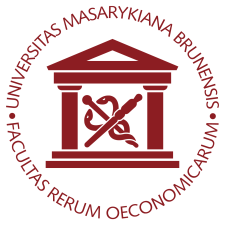 ESF MUWebový portál semináře Current Trends in Public Sector Research Cíl: Cílem projektu je vytvoření webového portálu každoročního semináře, jeho začlenění do fakultního webu ESF a napojení na zvolený konferenční systém.Navržený postup řešení:Vytvoření webového portálu seminářeWebový portál bude editovatelný z webového rozhraní, zabezpečený přístup do webového rozhraní, stránky budou spravovat organizátoři konferenceZ webového rozhraní musí být možné přidávat text a multimediální obsahVyřešení přepínatelného multijazyčného obsahuNapojení na zvolený konferenční systém a začlenění na fakultní web ESFDo stránek je nutné začlenit archiv, který bude každoročně narůstat o proběhlé ročníky (odkaz na uložený sborník v pdf, informace o minulém keyspeakerovi, fotky)Stránky jsou určeny pro zájemce o semináře a přihlášené účastníky, obsahovat budou informace o seminářiObsahově budou stránky navazovat na v současnosti využívaný web: http://www.econ.muni.cz/udalosti/research/seminar-slapanice-2014/805/Podstata projektu spočívá v pravidelných konzultacích řešitele s garantem projektu. Konzultace budou zahrnovat jak hledání vhodných směrů postupu projektu, tak kontrolu dosavadního plnění projektu.Garant projektu: Ing. Lenka Matějová (Dagmar Špalková). Pro sjednání interview kontaktujte paní Matějovou na e-mailu: 175001@mail.muni.czPracoviště: Katedra veřejné ekonomie Ekonomicko-správní fakulty, MU.Dodatečné informace: V případě iniciativního a konstruktivního přístupu možná i drobná finanční odměna. Projekt se vypisuje jako varianta Research na dva semestry. Požadované znalosti: PHP programování